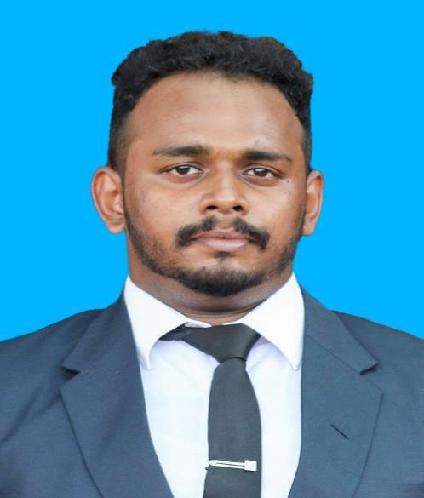 QUANTITY SURVEYOR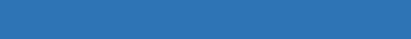 ABOUT MEProactive, Fast learning and motivated individual looking forsecure an employment opportunity that allows forfurther development of competencies and problem solving skills. Seeking to applyknowledge on Quantity Surveying applications and to build a long term career in the construction industry with opportunities for career growth.SKILLS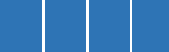 COMMUNICATION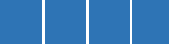 ORGANIZATIONTEAM PLAYERCREATIVITY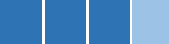 SOCIALWORK EXPERIENCEQuantity Surveyor Duration: 24th January 2018 – 31st January 2020Project Name: OPEC fund for international development, Rehabilitation and Improvement of Peradeniya – Badulla – Chenakaladi road, Package 01 Badulla – Passara (130+800 -150+800)Activities performed:Preparation and Checking of measurements for Interim payment certificate.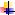 Extracting Cross section quantities for earthworks Taking off site measurements.Preparation of progress report charts & progress videoInspection of public complaints and dispute resolutionSupervision of site works including structural works, Asphalt laying,etc.Document controlling and maintenance.Quantity Surveyor at Provincial department of Buildings (Uva)Duration: 27th July 2017 to 19th January 2018Project Name: Construction of multipurpose building in Badulla townActivities performed:Taking off measurements of structural works preparation of measurements Supervision of site worksPreparation of Labor Supply and Sub contractor Bills Assistant senior quantity surveyor in related activitiesPre contract and Post contract documents ManagementPROFESSIANAL QUALIFICATIONSCompleted BTEC Higher National Diploma in Quantity Surveying and Construction Economics by Edexcel (UK) at British College of Applied StudiesCompleted Certificate progremme of English in construction industry at British College of Applied Studies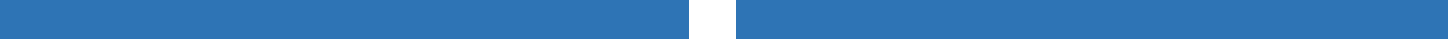 SchoolUVA College Badulla (Primary)Badulla Central College (Secondary)Educational qualificationGeneral certificate of education Ordinary Level (Sri Lanka) 2009 (Sinhala Medium)General certificate of education Advanced Level (Sri Lanka) 2013 Bio Science Stream (Sinhala Medium)Additional qualificationWas a prefect in Badulla Central College Member of School Debate TeamRepresented School & District Cricket Teams under 15, 17 & 19 LevelsExtra-curricular activitiesParticipation of Edexcel expo 2016 held at British college of Applied Studies October 2016Ability of preparing measurements using AutoCADPreparation of bill of quantities (BOQ) Using MS ExcelFully  Competence  in  MS  Office  package  and  MSProjectAbility to do measurement of work and preparation of interim and final payment certificates and settlement of other contractual claimsFamiliarity of Professional Standards documents including New Rules of Measurement 2 (NRM 2), Standard Method of Measurement 7 (SMM 7) and Civil Engineering Standard Method of Measurement 4(CESMM 4)Proficient in Sinhala, Tamil and EnglishPublic speaking and presentation skillsStrong verbal and written communicationI Hereby Certify That, This Resume correctly describes me, My Qualifications and My experience to the Best of my knowledge and belief. Therefore I take the Opportunity that every task given to myself can be handled with honesty, Dedication and Care with all responsibilities.Rasheel PERSONAL DETAILSPERSONAL DETAILSNameNawas Nawas Civil statusSingleSingleSexMaleMaleNationalitySri LankanSri LankanEmailNawas-397459@gulfjobseeker.com EDUCATIONSKILLS